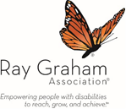 Ray Graham Association (RGA) is pleased to present an Employer Speaker Series in October in Observation of National Disability Employment Awareness Month (NDEAM): Don’t Miss This 3-Part Learning Opportunity for Employers, Educators, People with Disabilities and Others in the Community. Secure Your Spot Now as Space is Limited...While there have been great gains made in employing people with disabilities, unemployment rate for this population still remains twice as high as that of people without disabilities. Misinformation, Fear of the “unknown,” Low Employer Knowledge as well as long held Myths continue to create barriers for people with disabilities when it comes to seeking competitive employment. Come learn how we can work together to better educate ourselves on these issues, explore how to best maximize their untapped potential and hear from people with disabilities and employers that have overcome these barriers and created win-win situations for the employee with a disability and the businessOctober 10th, 2023  Defining Disabilities  Attendees will:Have a better understanding of what disability means to different people (physical, mental, cognitive)Discuss how to explore the untapped potential of people with disabilities to address employee shortage.Discuss employer benefits, accommodations and job customization and how that can increase efficiencies and improve operations*Time: 9:00am-11:30am*Link to Register:  https://www.signupgenius.com/go/4090C48ABAE23A57-rga20234October 17th, 2023Win/Win! Hiring People with DisabilitiesAttendees will:Learn the benefits of hiring people with disabilities and overcoming stigmaDiscuss the role of the Job Coach and the importance of building natural supportsDiscuss how to be a partner to a solution by becoming an employer “referral” sourceExplore how to solve staffing needs by becoming champions for hiring people with disabilitiesLearn how to create a winning culture and work environment for success by embracing Diversity, Equity, Inclusion and Accessibility (DEIA)*Time: 9:00am – 11:30am*Link to Register: https://www.signupgenius.com/go/4090C48ABAE23A57-rga20235October 24th, 2023Success! Employer and People with Disabilities Panel Attendees will:Hear testimonials from current employers that have successfully hired and retained people with disabilitiesHave a discussion with people currently working that have been successfully employed Brainstorm partnership and collaboration opportunities that can share job openings in real timeCreate connections that match job seekers to the right jobs  Share resources for success and solve employee crisis*Time: 9:00am – 11:30am*Link to Register: https://www.signupgenius.com/go/4090C48ABAE23A57-rga20236Cost: FREEVenue: Network DuPage2525 Cabot Dr #302 Lisle, IL. 60532To Register, use link under each session, or Call or Email:  Janki Patel  630-620-2222  JankiP@Raygraham.org